 Управленец – это профессияПодчиненные ведут себя как дети? Вы, руководитель, уехали в отпуск, а ваш мобильный телефон трезвонит без остановок, без вашего совета никто не может принять решения? Подчиненные опаздывают на работу, а начинают собираться домой за пятнадцать минут до окончания рабочего дня? Вы считаете, что только вы можете всё сделать верно, качественно и в срок? Вы вкладываете в дело всю душу, а Ваши сотрудники относятся к заданиям "спустя рукава"? Отношения в коллективе великолепные, а работа почему-то не движется? 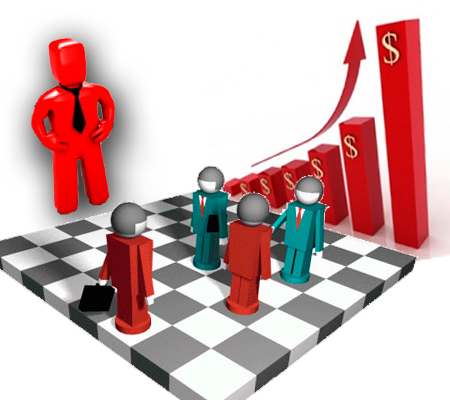 Данные тренинг сделает так, что на эти вопросы у вас появятся точные ответы. Вы поймете, что происходит, узнаете, как поступить и попробуете свои силы уже на тренинге. Мы не цитируем теоретические выдержки из учебников, мы отвечаем на практические вопросы и даем каждому реальные инструменты управления. Что получат участники тренингаУлучшат навык постановки задач с учетом готовности подчиненного (квалификации и мотивации).Поймут, что движет людьми. Научатся мотивировать персонал, в первую очередь нефинансовыми методами.Научатся формировать команду и управлять ей, оставаясь руководителем, а не приятелем. Поймут, что команда - это не сборище друзей с общими интересами, а работоспособный коллектив.Узнают, что такое лидерство, чем оно отличается от управления. Поймут, как управлять без применения ресурсов (денег) или опоры на власть. Выполнят упражнения по развитию своих лидерских навыков.Освоят метод формирования у подчиненных верных навыков деятельности (без отрыва на аудиторное обучение).Научатся корректировать деятельность подчиненного в случаях наличия ошибок и невыполнения плановых показателей в работе.Научаться создавать субкультуру достижений в подчиненном подразделении.Тренинг адаптирован для:Управленцев с опытом управления. ПрограммаЦель деятельности менеджераРазличные уровни осознания своей работы: вертолётный и микроскопный взгляд.В чем отличие успешного и неуспешного руководителя.Локус контроля. Источник моих успехов и неудач.«Я – причина» базовая установка успешного человека.«Результат не врёт» - реальный взгляд на свою деятельность и на деятельность подчинённых.Взятие на себя ответственности за результативность и эффективность. Постановка задачКритерии правильно поставленной цели подчиненному. Критерии SMART цели. Может ли подчинённый управлять руководителем. Оценка готовности подчинённого к выполнению конкретной задачи. Уровни готовности.Стили управления в процессе постановки задачи. Мой любимый стиль управления и надо ли его менять. Ситуационный подход. Модель «Ситуационного лидерства».Что такое лояльность подчиненного и нужна ли она руководителю. Причины потери лояльности. Надо ли воспитывать или лучше провести селекцию.Практикум. Выбор оптимального стиля управления каждым подчинённым в зависимости от его готовности к выполнению задачи.МотивацияЧто движет людьми. Виды стимулов. От пирамиды Маслоу к современным теориям и техникам.Тест – оценка своего мотивационного типа. Мотивационные типы сотрудников по В.И. Герчикову. Теория, которая работает в России. Признаки каждого типа.Оценка мотивационного типа подчиненного без применения тестов. Пять типов трудовой мотивации.Виды и формы стимулирования (7 типов).Связь мотивационных типов и видов стимулирования.Предпочтительные типы мотивации при наборе и расстановке персонала.Как правильно мотивировать персонал для получения результатов. Формирование мотивации у подчиненного. Руководитель, как коуч.Формирование командыОтличия индивидуального поведения личности при обособленной деятельности и работе в группе. Почему «хорошие мальчики превращаются в банду хулиганов».Групповая динамика в рабочем коллективе. Что является закономерностью, а что особенностью конкретного коллектива.Правильное управление на каждом этапе жизненного цикла команды.Как руководителю создать эффективную команду - принципы и методы построения команды, управление командой. Как остаться руководителем, являясь членом команды. Дружить или командовать.Лидерство в коллективеКакими силами обладает управленец. Можно ли управлять, не прибегая к деньгам или власти.Что такое лидерство, чем лидерство отличается от управления. Как проявляется лидерство. Лидерство в рабочих ситуациях.Модель «3D». От общего к конкретике. Инструменты лидера. Действия управленца при выполнении лидирования.Повышение авторитета без потери управляемости коллективом. Лидеры с разными стилями и целями.Как развить компетенцию «Лидерство». Несколько практических упражнений.Контроль и коррекция деятельности подчиненного. Контур управленческого контроля.Виды контроля. Когда и как контролировать. Сколько контрольных точек необходимо установить подчиненному.Выбор вида контроля. Почему контроль начинается на стадии постановки задачи.Принятие решения о корректирующем воздействии.Корректирующая беседа с подчиненным: алгоритм коррекции деятельности (критика подчиненного).Что делать, если критика не меняет ситуации. Можно ли добиться того, что сотрудники перестанут «опаздывать на работу». Что обеспечивает результат тренинга Методы, используемые в тренинге: Тренер с группой формирует правильный алгоритм действий, который затем отрабатывается - формируется верный навык поведения.Групповые дискуссии, в ходе которых обучаемые обмениваются своим успешным опытом и узнают, как добиваются результатов коллеги. Тренер дополняет диспут яркими примерами из других организаций и своими собственными. Просмотр фрагментов специализированных учебных видеофильмов наглядно демонстрирует, как надо действовать, показывая правильную модель поведения - лучше один раз увидеть, чем сто раз услышать. Психогимнастические упражнения поднимают активность обучаемых, держат их в тонусе. Активная групповая динамика создает атмосферу энергия и позитива, позволяющую усвоить больше материала и получить больше навыков. Наши тренинги проходят на одном дыхании.Специализированные задания, например тесты или задачки, позволяют обучаемым оценить свой управленческий уровень.Связь тренинга с практической деятельностью обучаемых: Перед тренингом мы проводим встречи с заказчиком, обсуждаем цели тренинга, узнаём специфику компании, проблемы, задачи и особенности обучаемых.Материалы тренинга адаптируются, мы не только меняем колонтитулы, мы адаптируем программу, кейсы, деловые игры.  На тренинге обучаемые определяют план своих действий на рабочем месте после тренинга.Тренер-эксперт:  Тренер имеет опыт работы в коммерческих организациях на управленческих позициях, т.е. он знает то, о чем говорит, а не цитирует учебники. При этом тренер имеет бизнес-образование и в нужных местах подкрепляет практику теориейТренер провел в аудитории более 4000 часов, обучая управленцев различных компаний. Тренер общаются на одном языке с аудиторией, отвечает на любые сложные вопросы обучаемых, обладает профессиональной экспертизой в управленческой сфере, устанавливает партнерское взаимодействие с группой Тренер ответственен и работает на совесть, иначе бы его не «покупали» заказчики обучения 